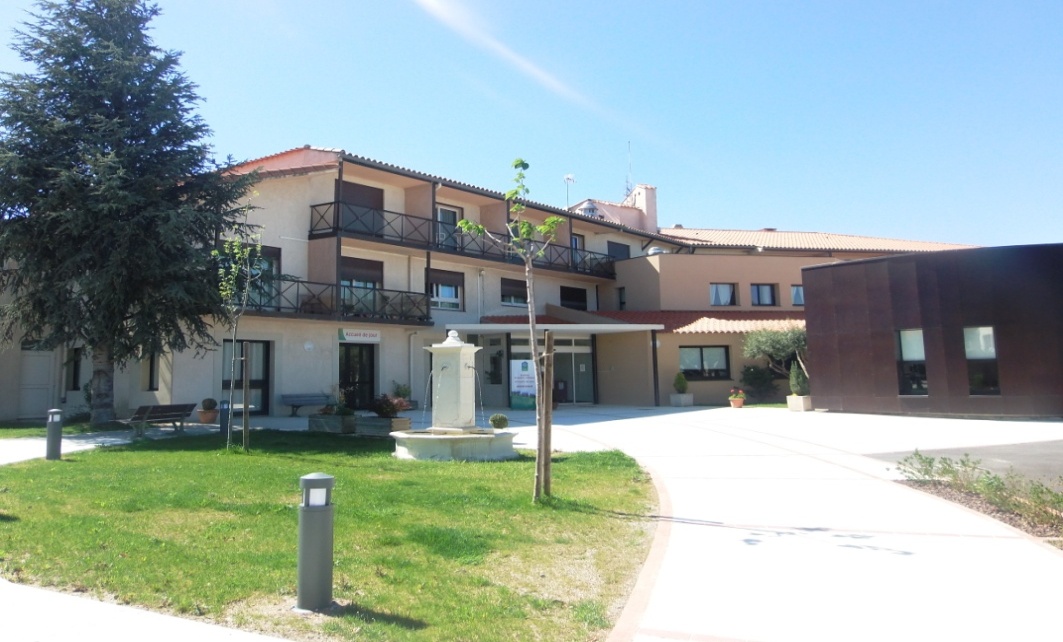 Journal réalisé par les résidents	Résidence « Francis Catala »EHPAD et  ACCUEIL DE JOUR12, Avenue Conventionnel Fabre 66320 VINCATel : 04.68.05.47.00        Mail :residencef.catala@wanadoo.frhttps://www.residencefranciscatala.comEDITION 2019 – SEMESTRIEL -NUMERO 1Dans ce numéroL’éditorial« Vieillir ensemble, ce n’est pas ajouter des années à la vie, mais de la vie aux années   »    Jacques Salomé.Alors Vivons …..      Mme Béatrice Vilaplana, Directrice de l’établissementLe lundi                        Matin dès 10h30 : Rendez-vous Casa Dels Amics                                          « Parlem Catala » autour d’un café          Après-midi : Atelier mémoire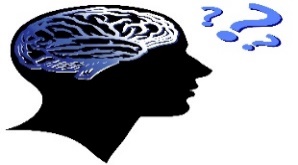 Le MardiMatin : Sortie au Marché ou sortie au lac de VinçaAprès-midi, tous les 15 jours :Atelier Créatif avec MartineOu atelier créatif avec Colette Martin : peinture AquarelleLe Mercredi     Matin : Atelier Pâtisserie ou jeu de société1 fois par mois « Repas Plaisir » ou rendez-vous avec FatiaPour choisir un livre de la Bibliothèque de Vinça16 h 30 Gym douce  avec Loïk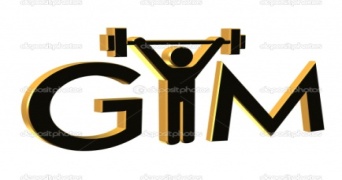 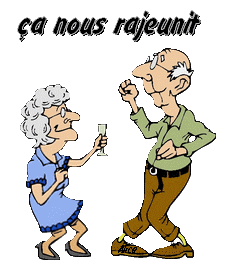 Les résidents ont la possibilité de communiquer avec leur famille éloignée ou ami au travers de Skype ! un logiciel de visio-conférence.N’hésitez pas à vous renseigner !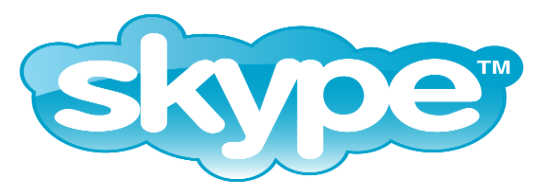 Un ordinateur est à disposition en salle d’animation  pour tous les résidents. Jeux, diaporama, lecture, n’hésitez pas à vous renseigner à l’animation.Vu le succés de la sortie du 27 Mai avec le personnel, nous organisons courant Septembre une autre sortie mer à Canet en roussillon pour déguster une bonne coupe de glace.Naissance à la Résidence  Quelle joie de découvir es nouveaux petits canetons, à l’entrée de la Résidence. Ce fut un moment délicieux de voir  la mère protégér    ses petits !! 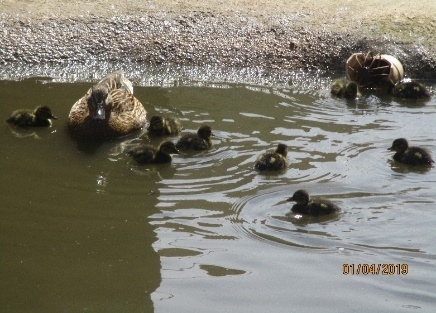 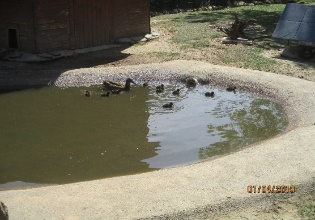 CROISIERE A BORD D’UN MAXI CATAMARANSORTIE PREVUE EN SEPTEMBRE  Gratuit pour les  résidentsFamilleou accompagnateur : 17 €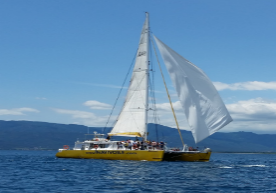 Départ 14h30 de Canet en Roussillon : visite commentée le long des plages du littoral Roussillonnais entre Port Saint-Cyprien et Port Barcarès. Retour est prévu aux alentours de 16h30.Hommage à Monsieur Sola  texte écrit par Mr Maynaut Père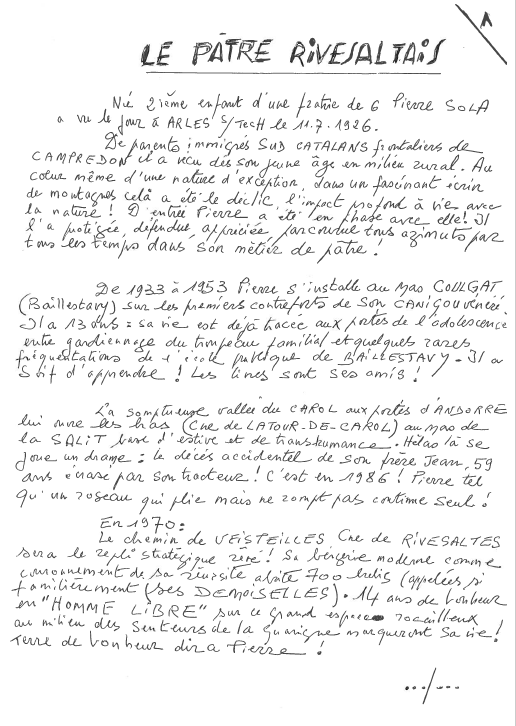 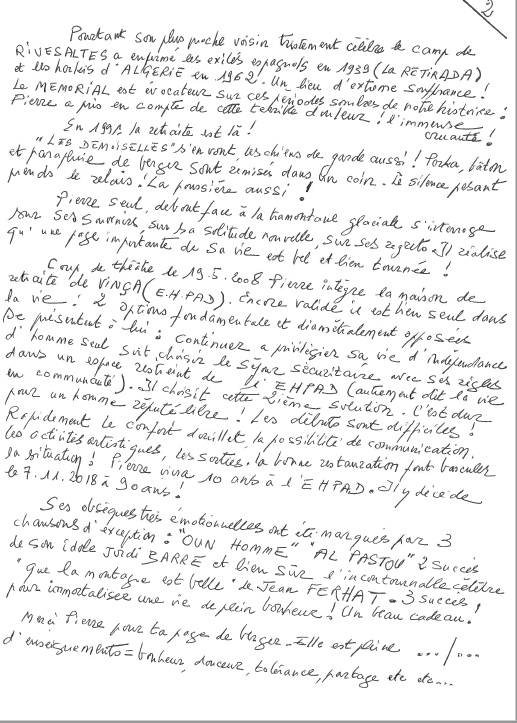 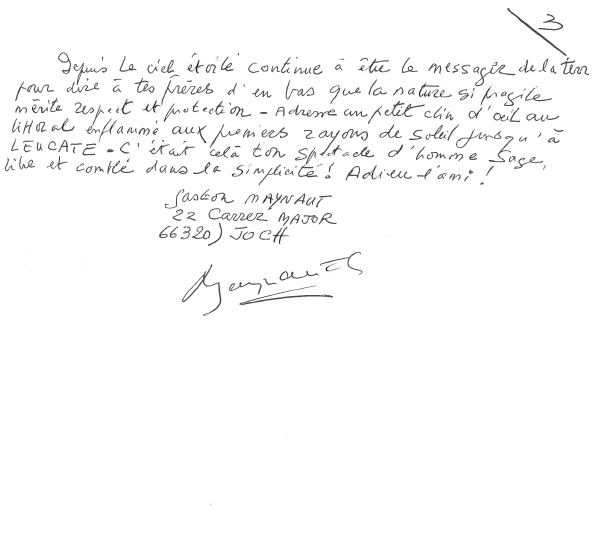 Quelques questions de culture généralepréparées par   Mr Javelas Où se trouve Madagascar ?Quelle est la Capitale ?Connaissez-vous une ville connue ?Comment se nomment les habitants ?Quels sont les plus gros fossoyeurs de l’humanité ?Comment s’appelle le chien sauvage d’Australie ?Quel est le cardinal qui succède à Richelieu ?Quel est le plus grand chef Gaulois ?C’est un oiseau rapide ou une ville d’Italie ?Quel est le petit oiseau, symbole de Paris ?Quel est le roi des airs, dans la cordillère des Andes ?Pendant la campagne d’Egypte, quel  général commandait les troupes Françaises ?Qui a dit «  rien ne se crée, rien ne se perd, tout se transforme » ?Connaissez-Don Quichotte ? Comment s’appelle son valet ?Quel est le haut sommet en Afrique ?Comment s’appelle le chien de sauvetage en montagne ?En mer ?Les réponses seront données au prochain numéroPROCHAIN RENDEZ-VOUSDES LE MOIS DE DECEMBRE POUR DECOUVRIR DE NOUVELLES RUBRIQUES  ET DE NOUVELLES AVENTURES!!SommaireRappel des activités hebdomadairesSorties et activités durant le semestreSouvenirs de la Fête des Familles 2019Fête de la musique, rencontre inter-EtablissementLes ateliers créatifsAlors, quoi de neuf ?Hommage à Mr Sola , par Mr Maynaut PèreQuestions de culture générale de Mr JavelasLe Jeudi                               Matin : lecture du journal autour d’un café                             Après-midi : Loto en salle d’animation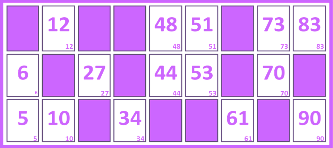 Le VendrediMatin : Atelier Jardinage selon saison ou parcours senteursuivie de l’apéritif à 11h45Tous les 15 jours : Séance de relaxation sonore en groupe au 2e étageOu  séance individuelle avec Aline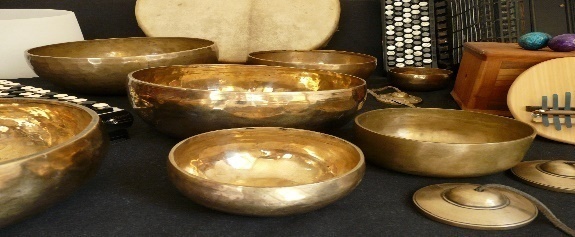 Animations diverses durant le semestreFoire aux Plantes le 3 et 4 AvrilQue de choix pour cette foire aux plantes : de nombreux stands  divers et variésOnt coloré la salle d’animation avec les nombreuses variétés de plantes et fleurs.La nouveauté , cette année : 3  stands se sont installés pour les 2 jours.Sirops et tisanes à base de plantes, objets crées mains, produits de Bretagne .Il y en avait pour tous les goûts !!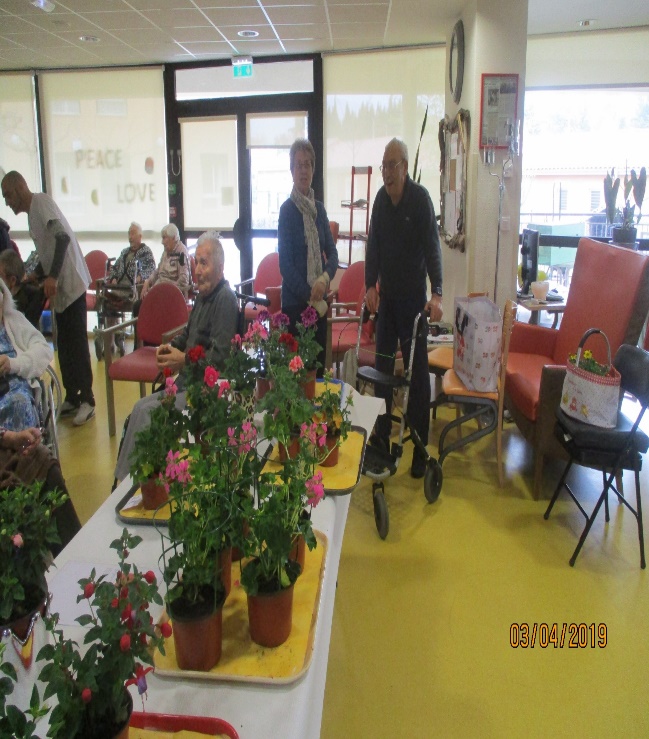 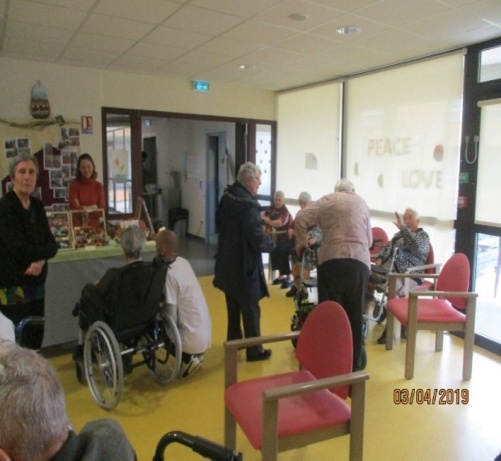 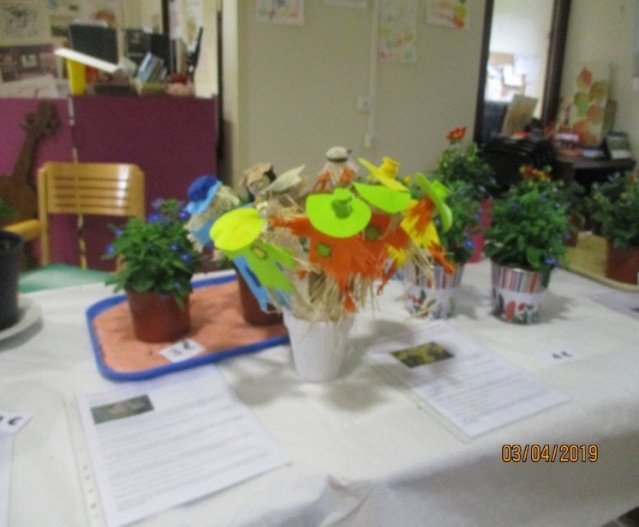 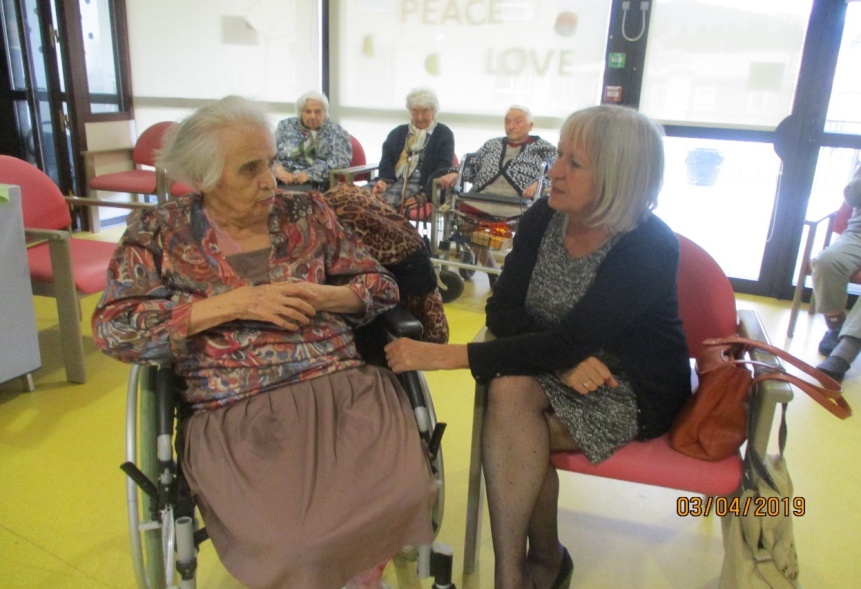 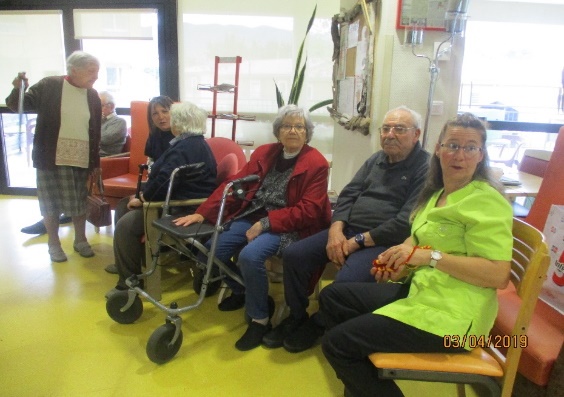 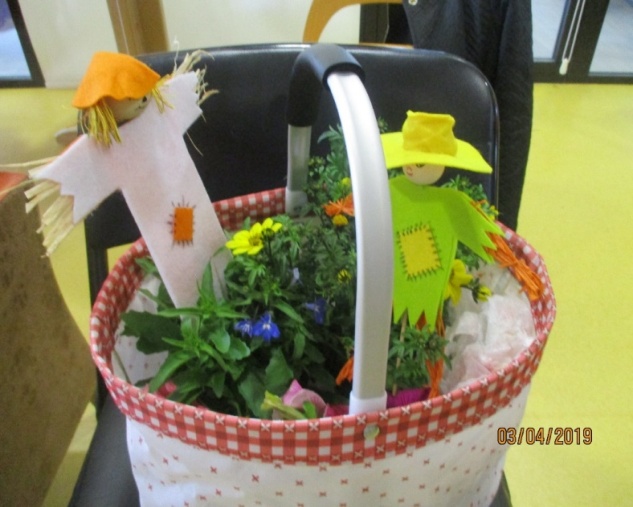 Pas de Fêtes de Pâques sans Bunyetes à la Résidence Catala, Tradition oblige !!Et cette année, tout le monde a mis la main à la pâte !!Mme Bron , au fourneau !!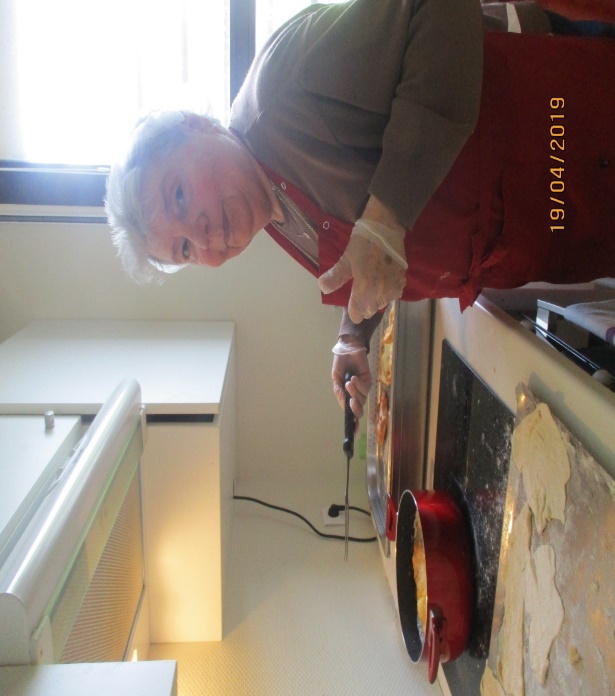 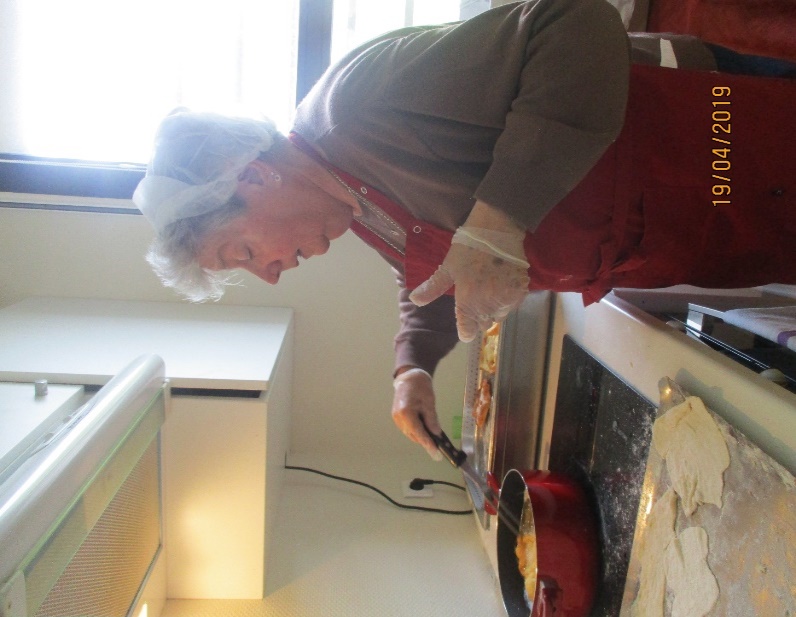 Et les autres résidents aux rouleaux !!Avec le sourire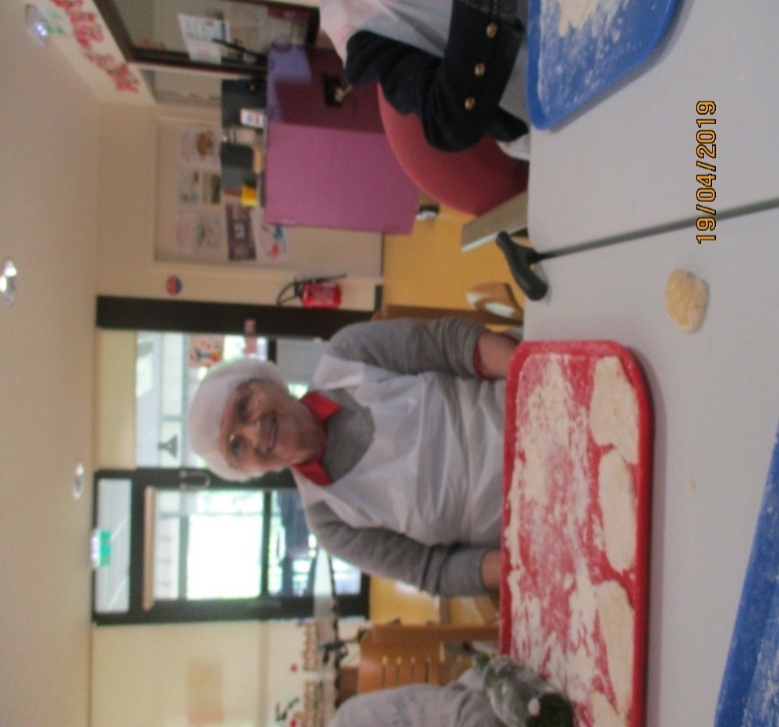 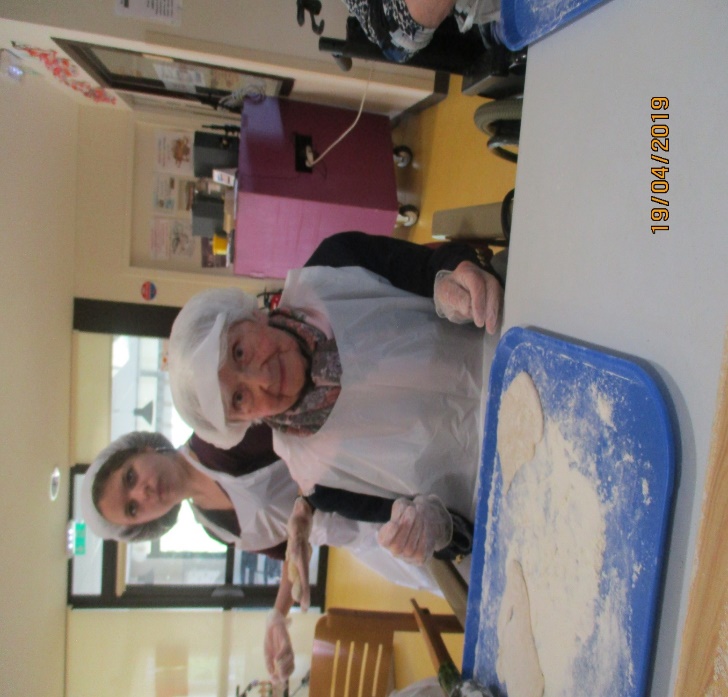 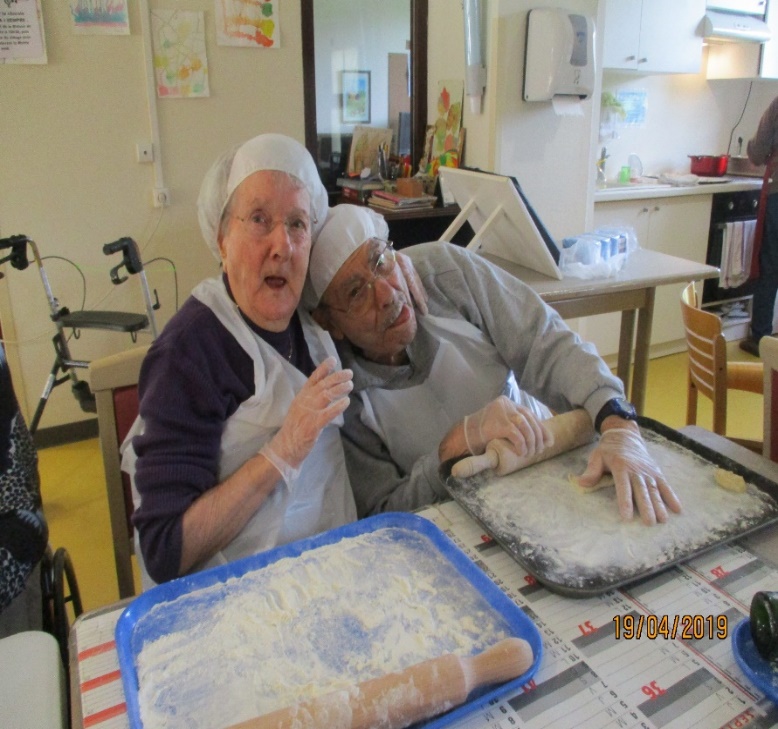 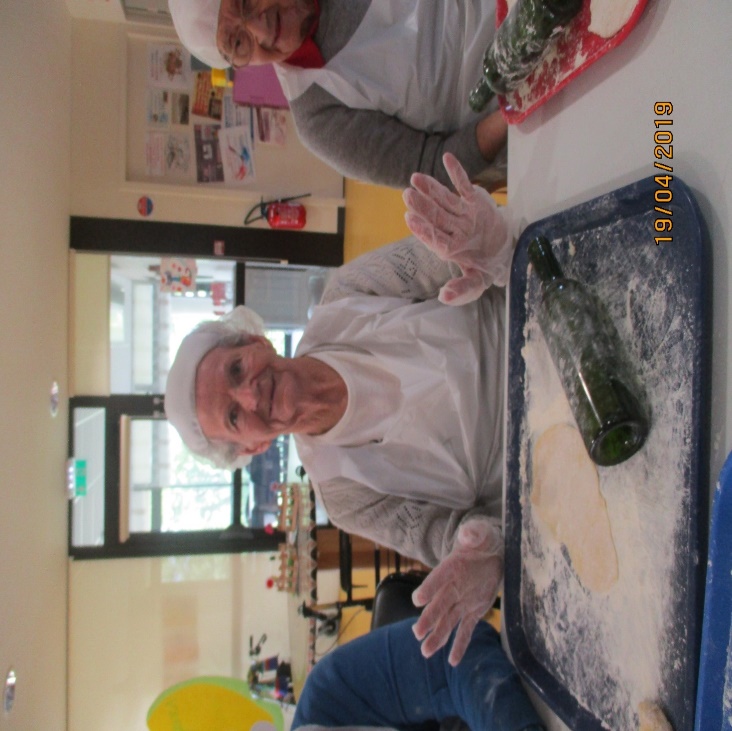 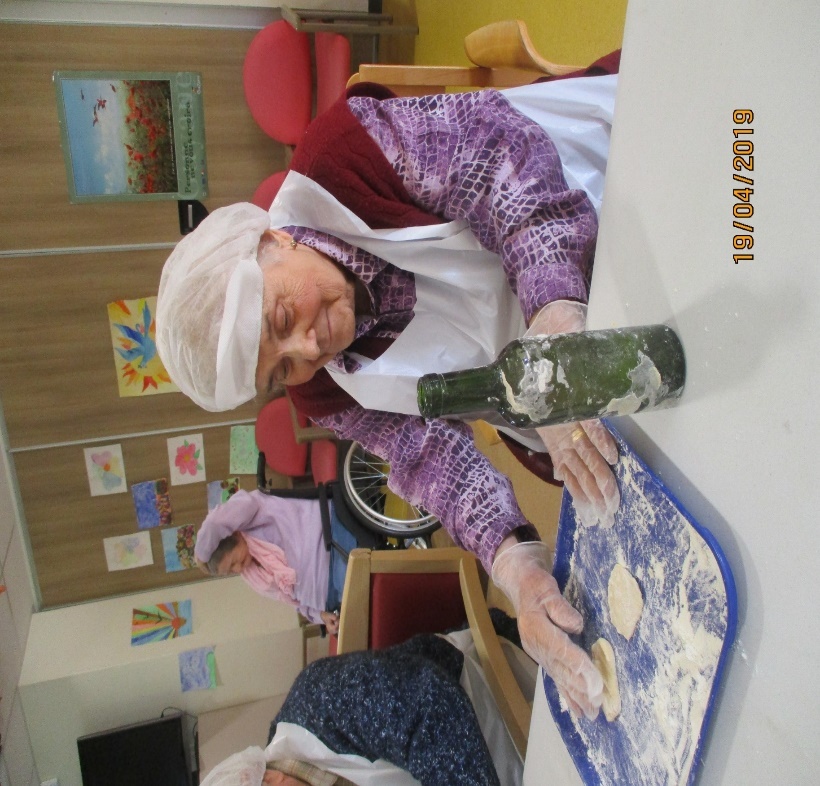 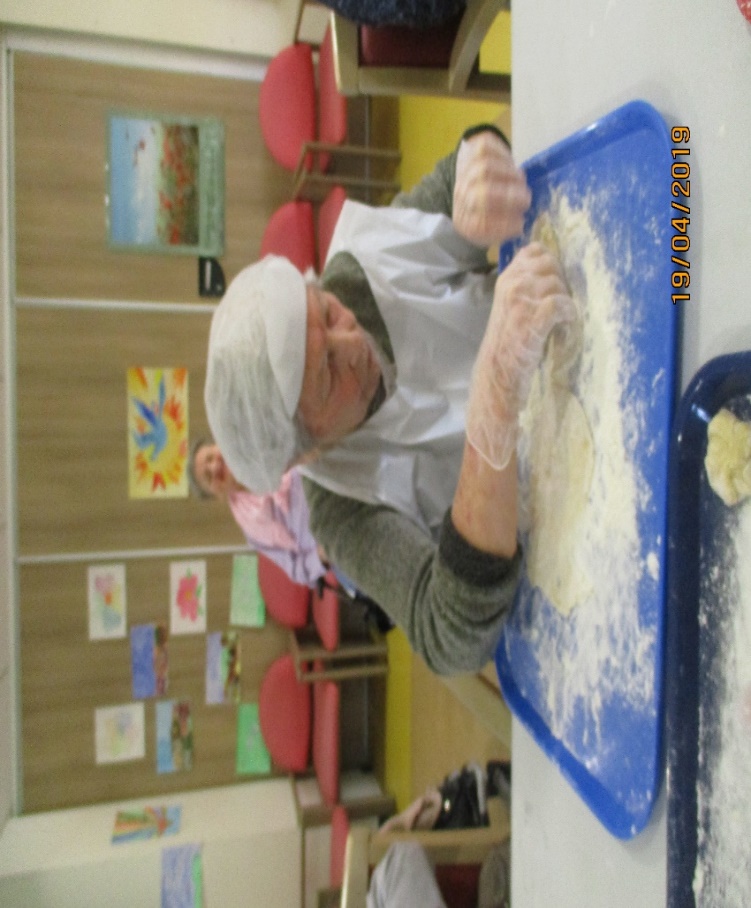 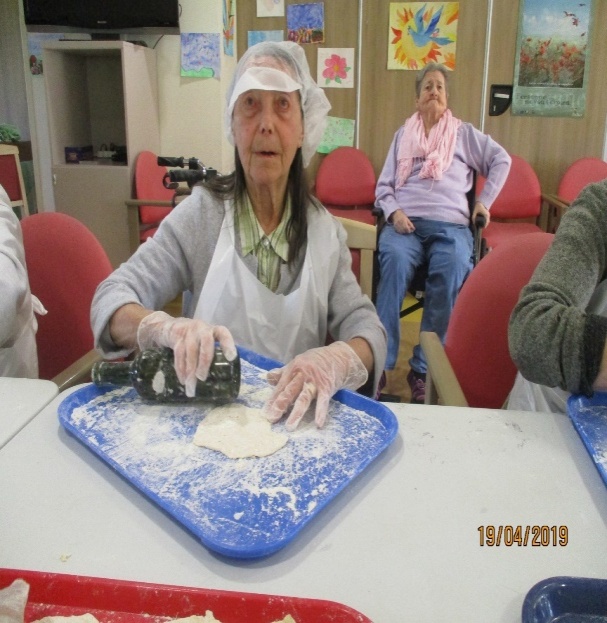 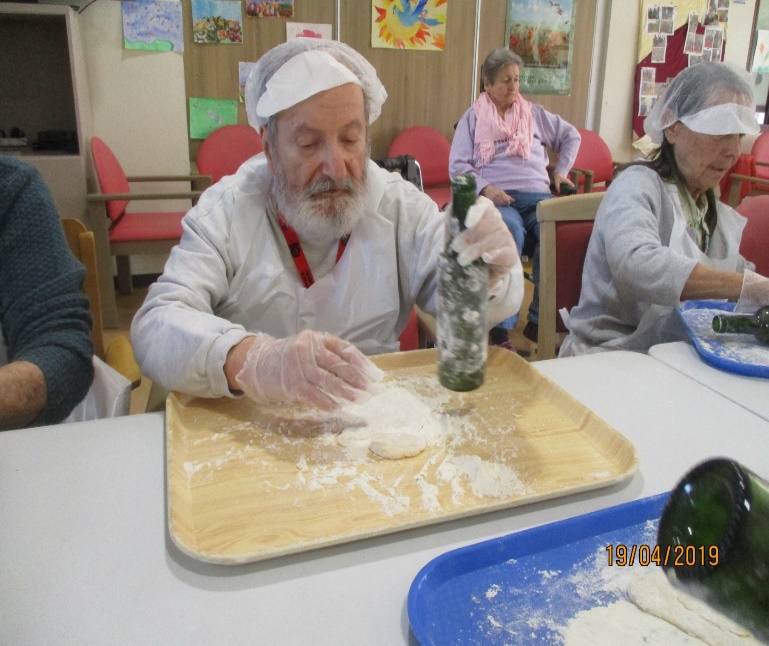 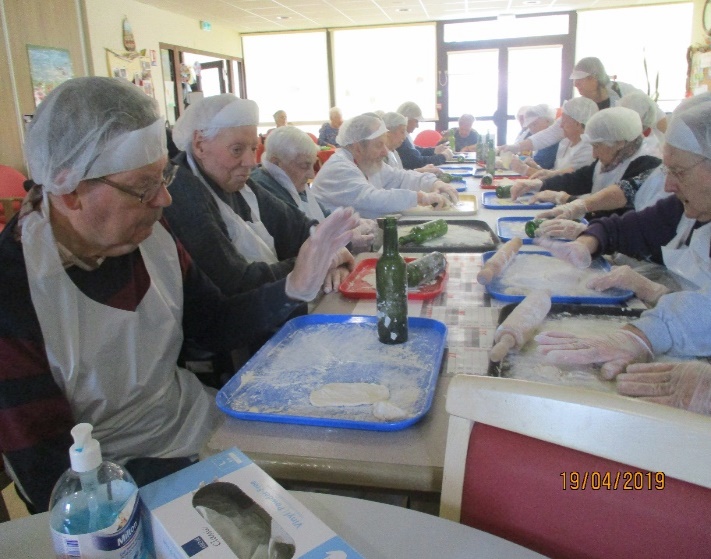 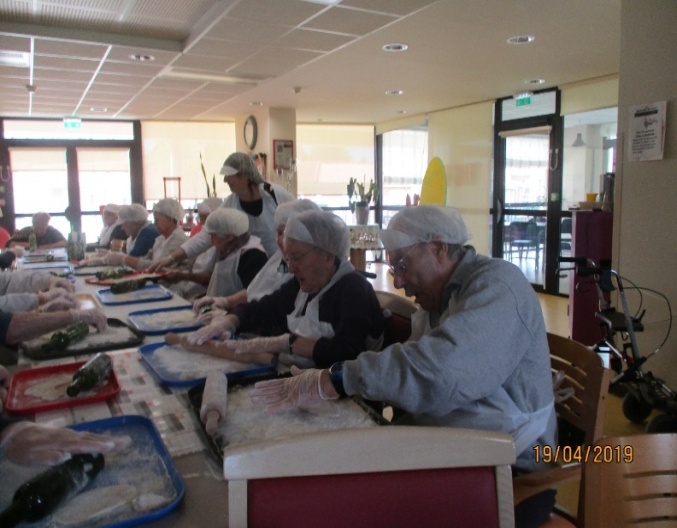 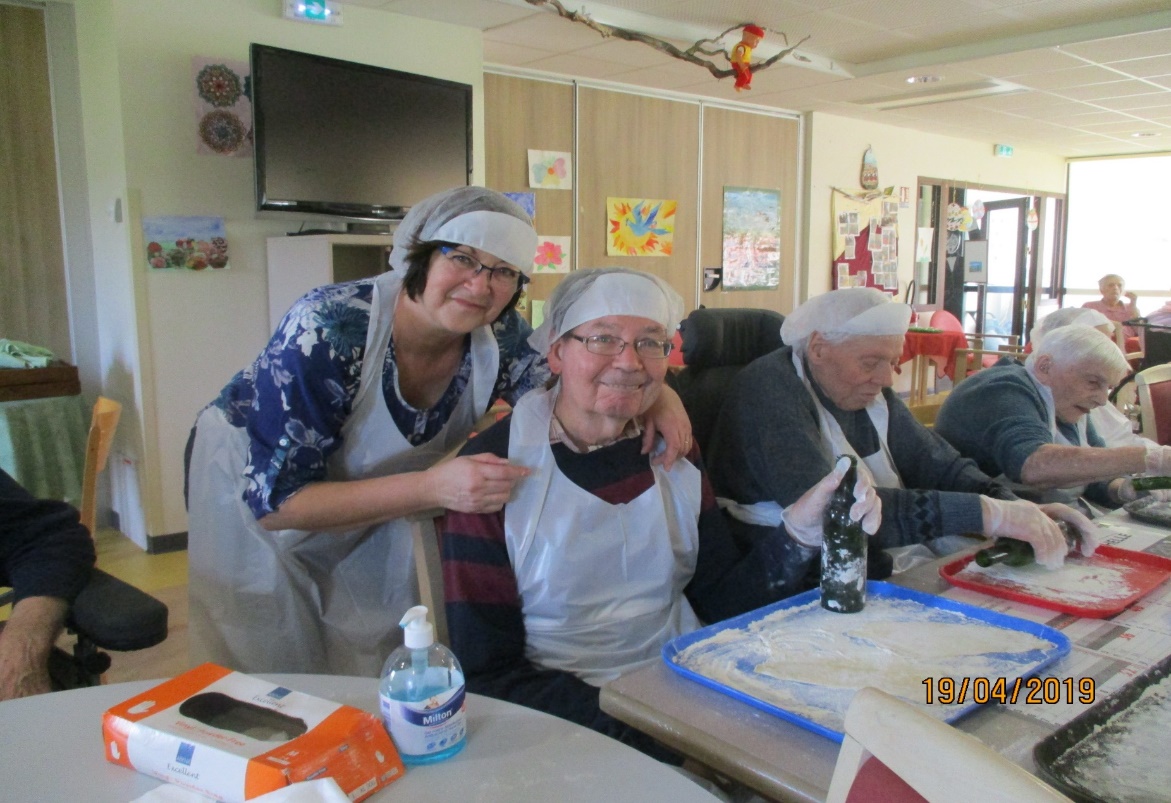 6 kilos de Bunyetes confectionnés, en partie par les résidents etvoilà le résultat, de magnifiques et délicieuses bunyetes !!!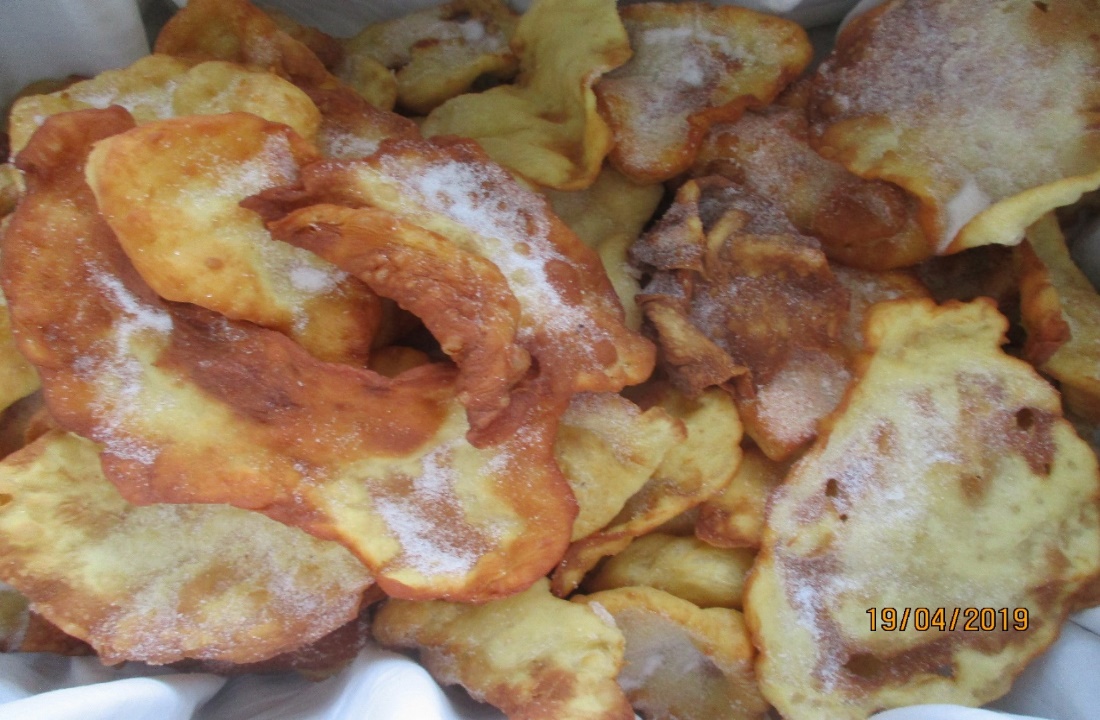 Après-midi récréativeLes enfants de la classe de CE2 ont passé une après-midi « créative »en compagnie des résidents. Tous se sont appliqués à colorier, desssiner et créerde  belles cartes colorées.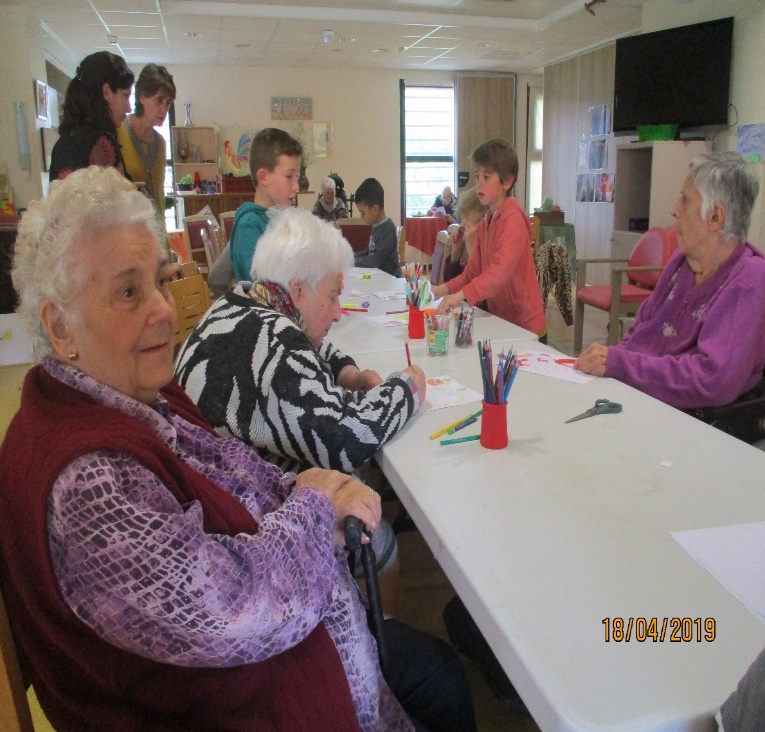 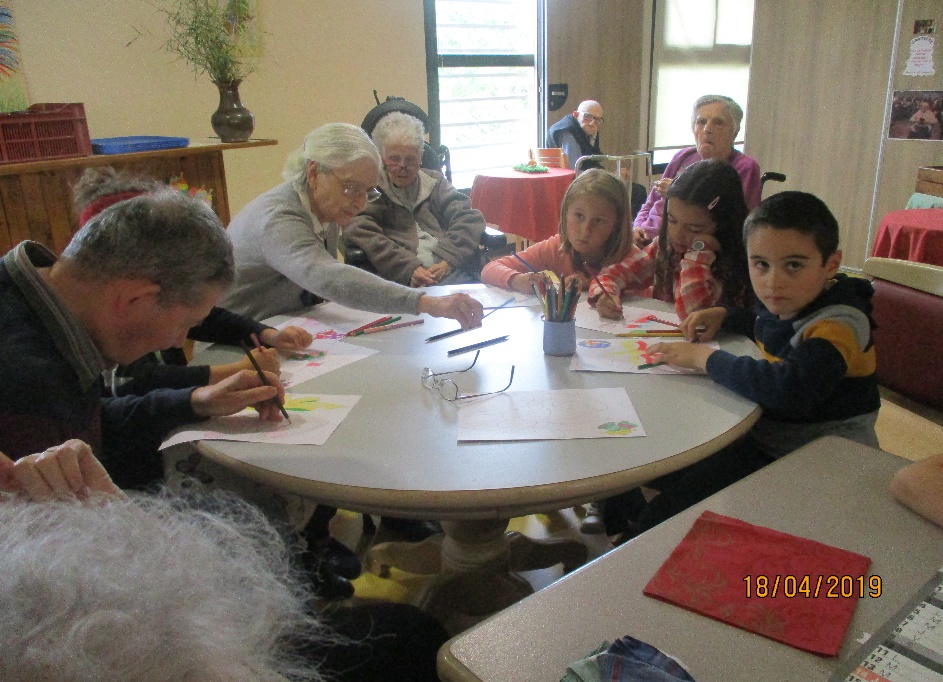 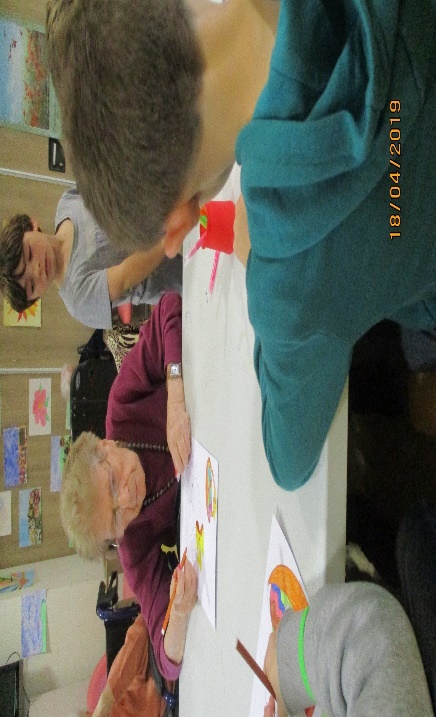                               Créations de Cartes ensemble pour la fête de Pâques,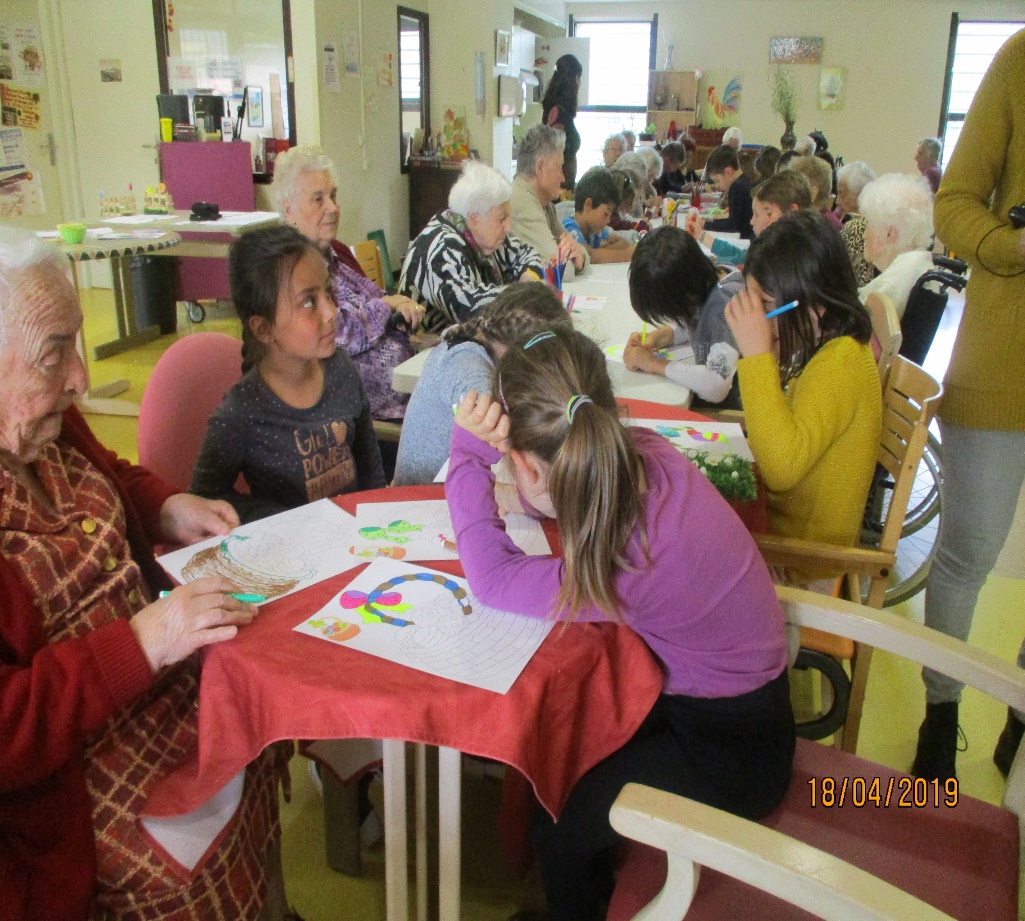 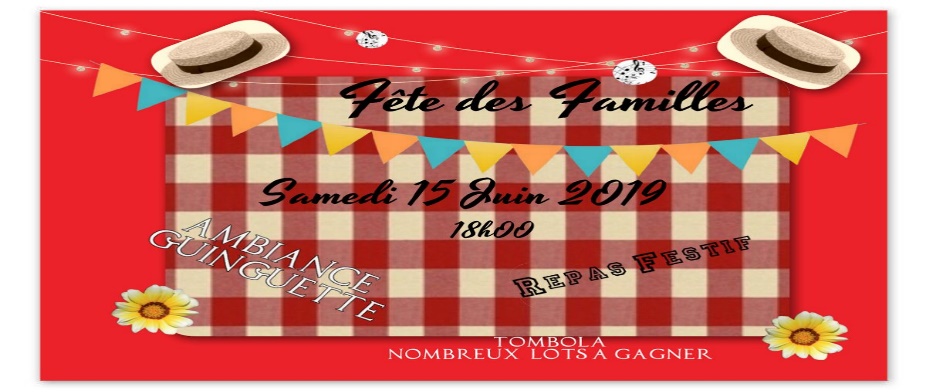 Quelques souvenirs de la Fête des Familles Plancha, bal  musette pour le plus grand  Plaisir des résidents  et des familles !! Pliage des menus, façon accordéon.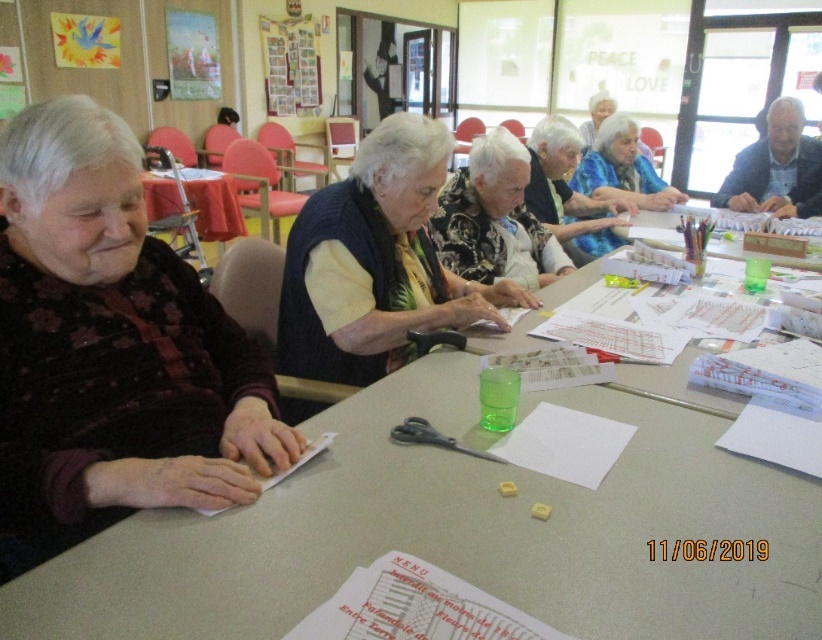 Un petit groupe à pied d’œuvre pour les derniers préparatifs de la fête.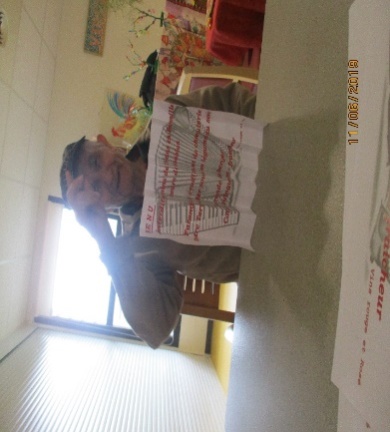 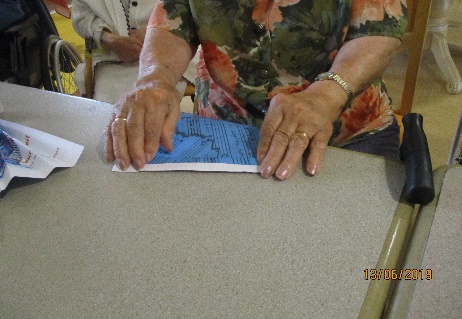 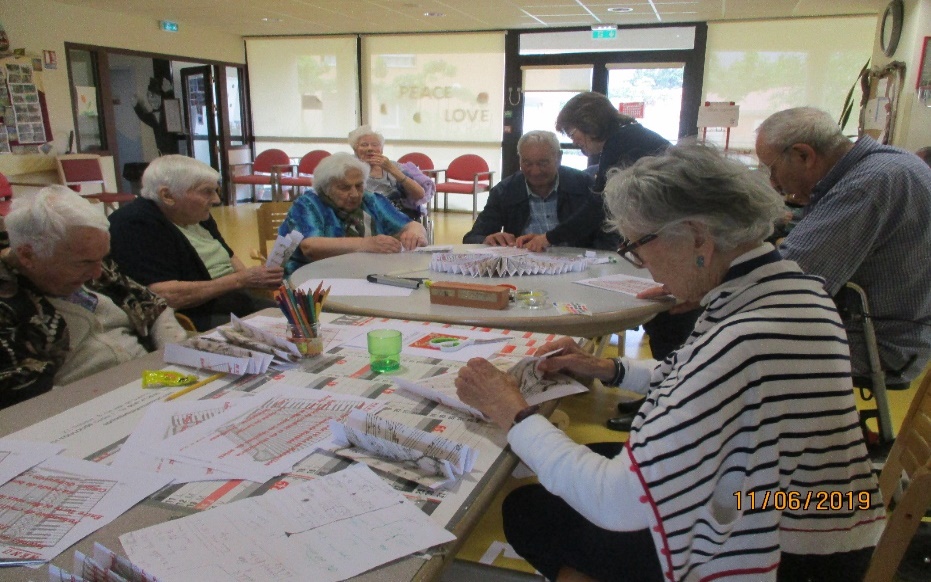 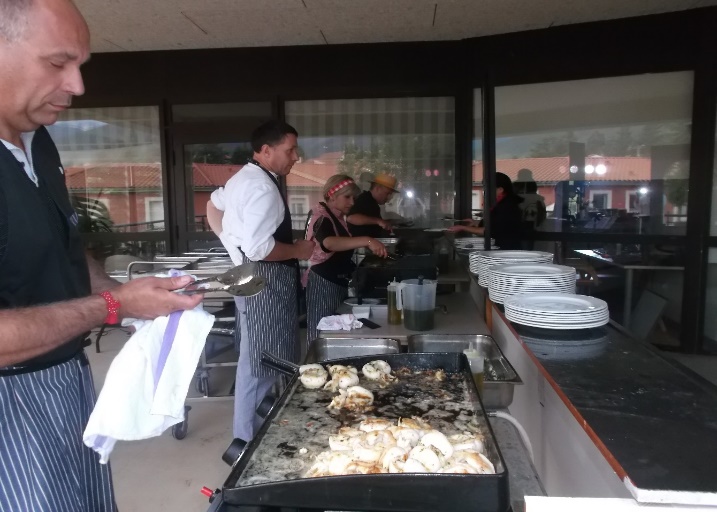 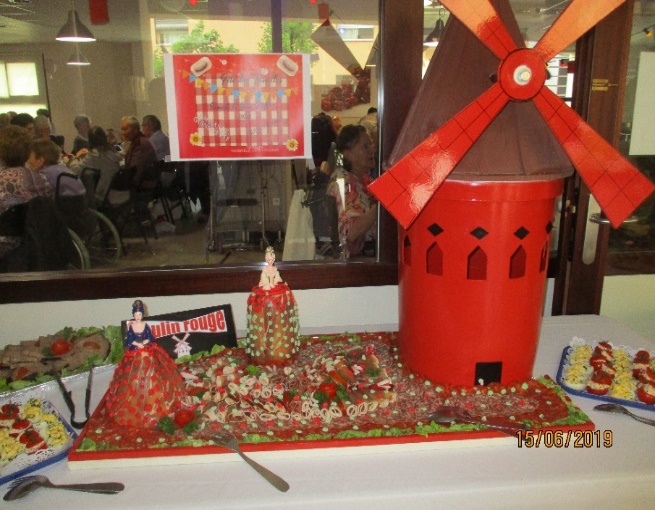 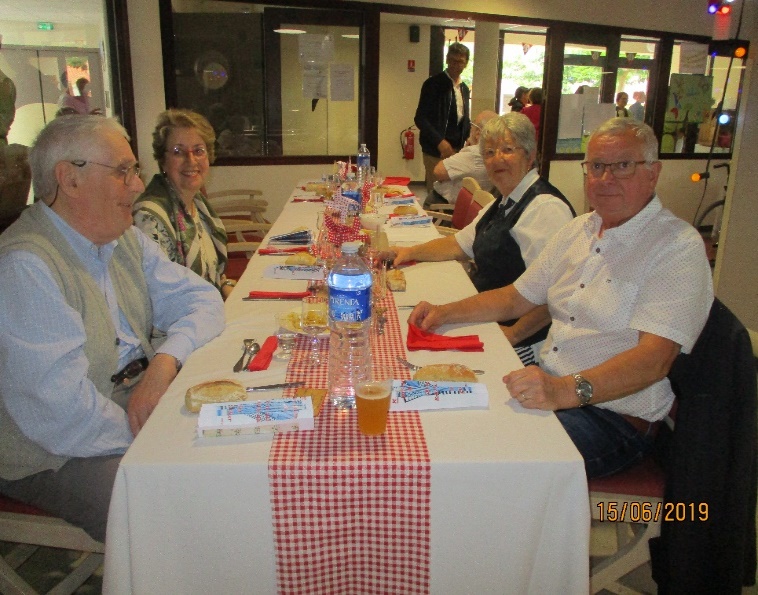 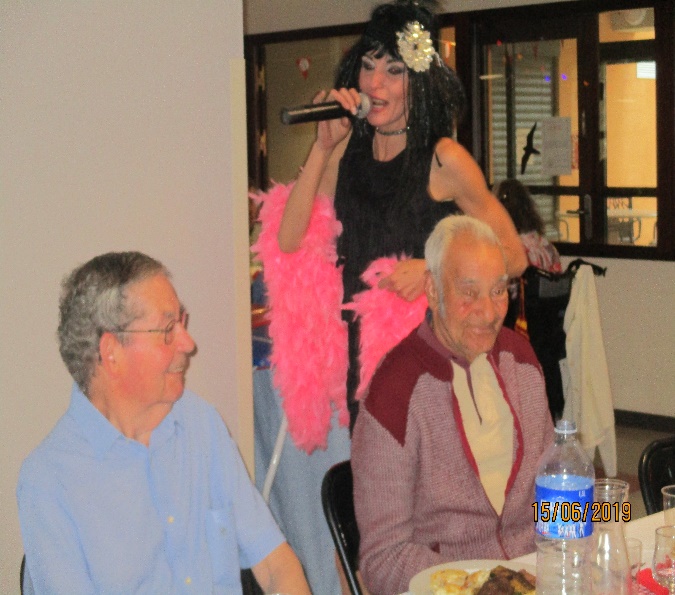 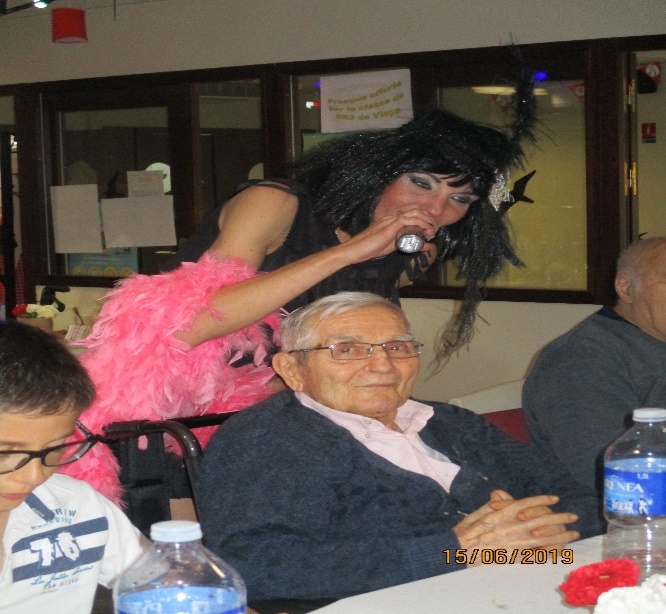 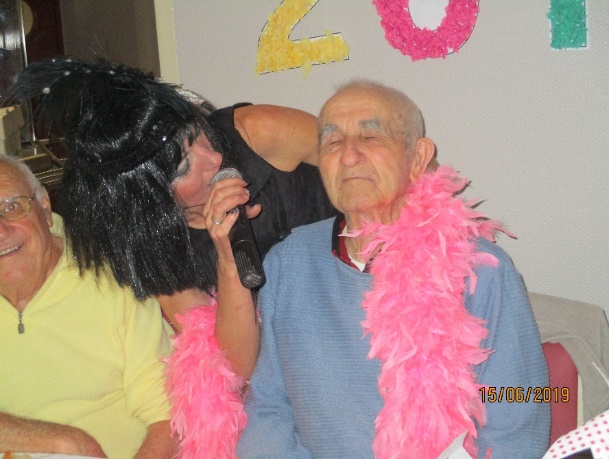 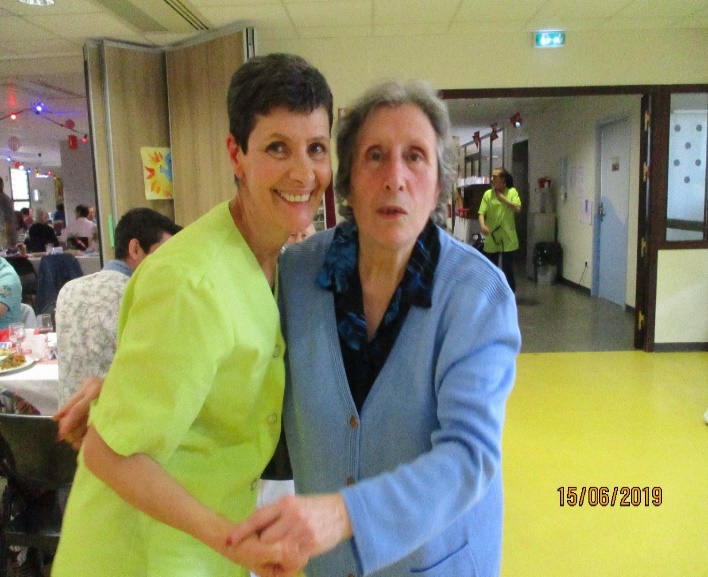 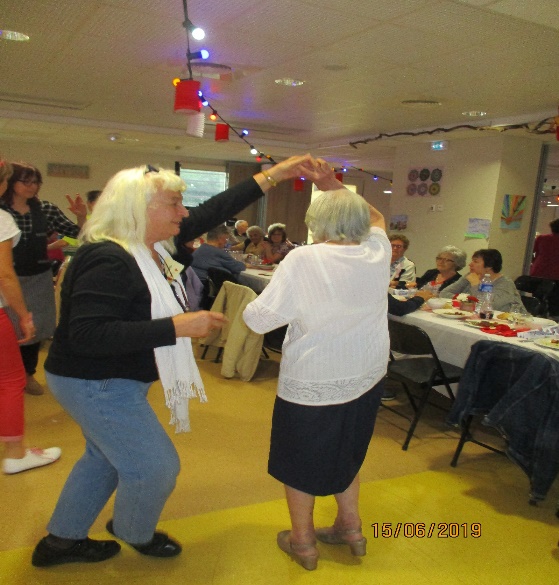 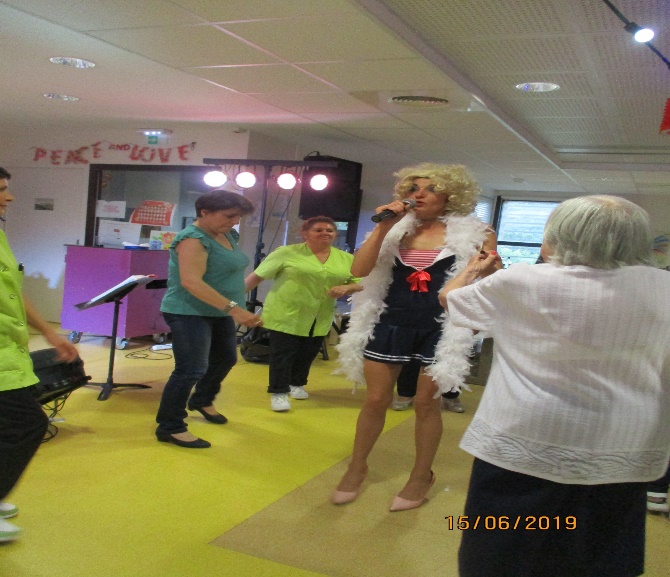 Fête de la Musique , le 21 Juin !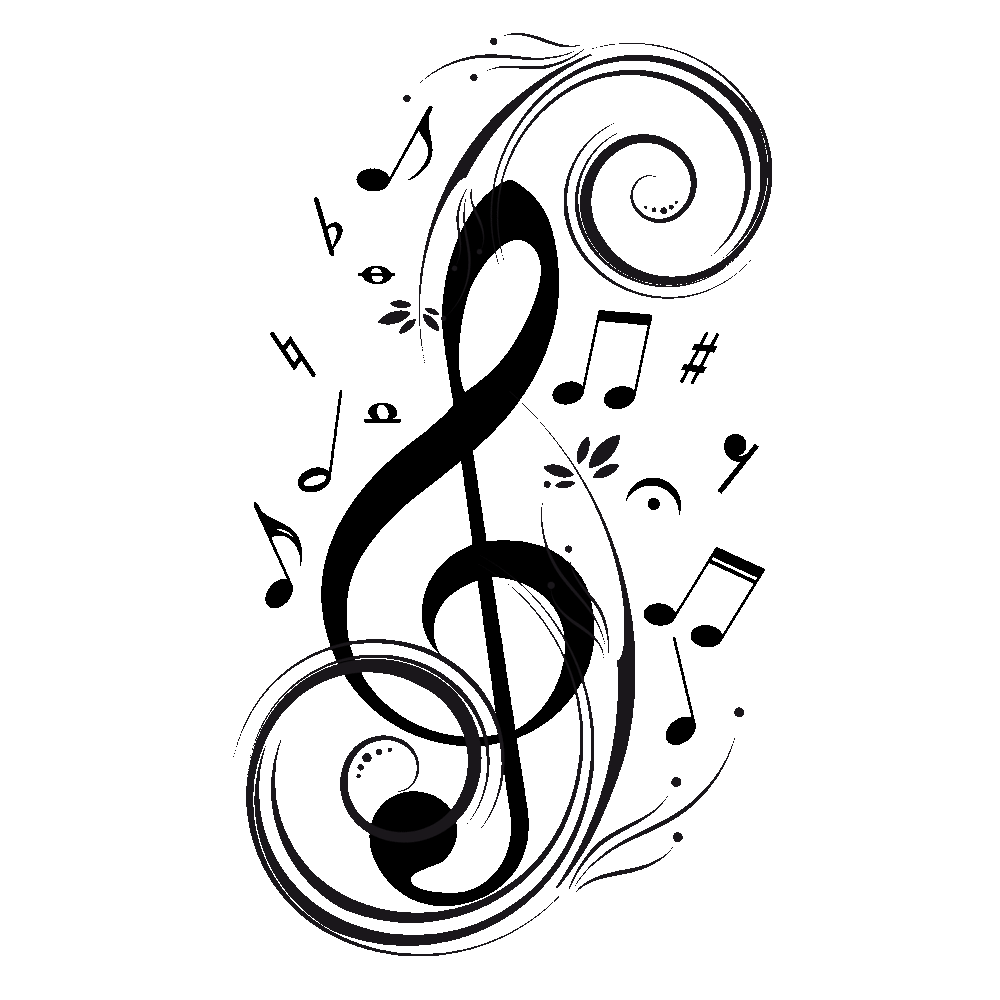 Les résidents de l’Ehpad de Saint-Laurent de la Salanque ont été invitéà l’occasion de la Fête de la Musique. Un repas en salle d’animation ainsi qu’un karaoké ont agrémenté  cette après-midi. 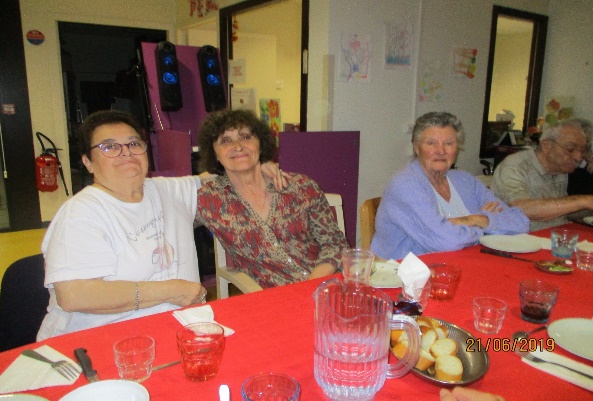 Repas convivial, chansons françaises…….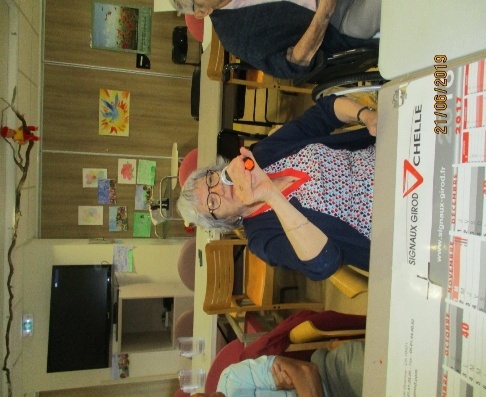 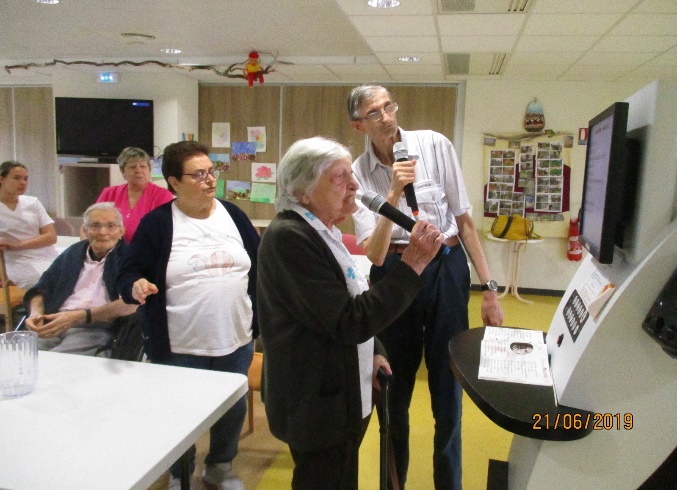 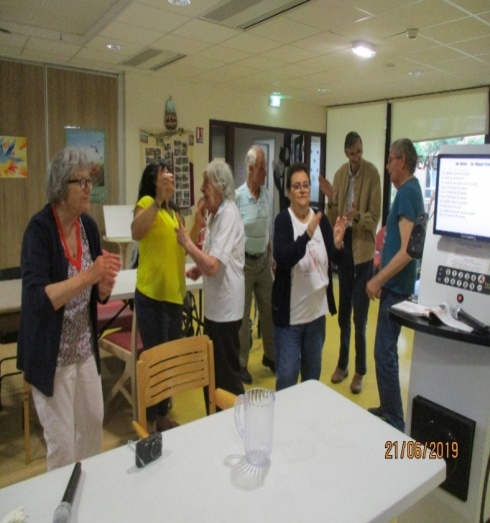 Les résidents ont passé un moment ensemble, tout en chantant, en dansant, L’ambiance est assurée avec ce karaoké endiablé, de Johnny Halliday à Joe Dassin en passant par Edith Piaf, évidemment !!Platon avait raison «La musique donne une âme à nos cœurs et des ailes à la pensée. »Les ateliers créatifs sont programmés tout au long de l’année.  Atelier Aquarelle avec Colette et atelier « terre et modelage » avec Isabelle.Ces  photos retracent le travail réalisé ainsi que l’application, la concentration   de chaque personne. Les objectifs de ces ateliers sont nombreux.« Favorise le lien social »« Moments d’apaisement »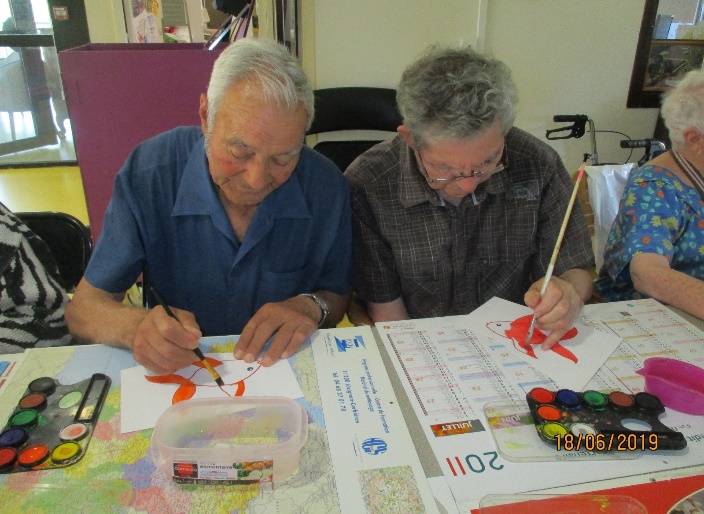 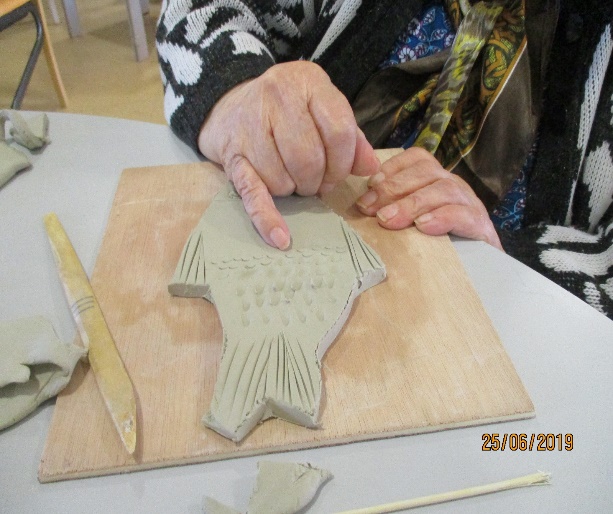 « Stimule la créativité »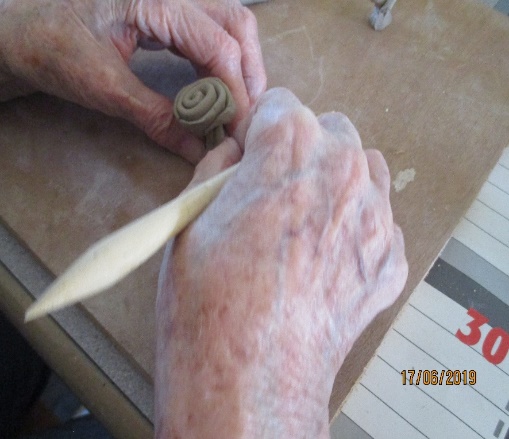 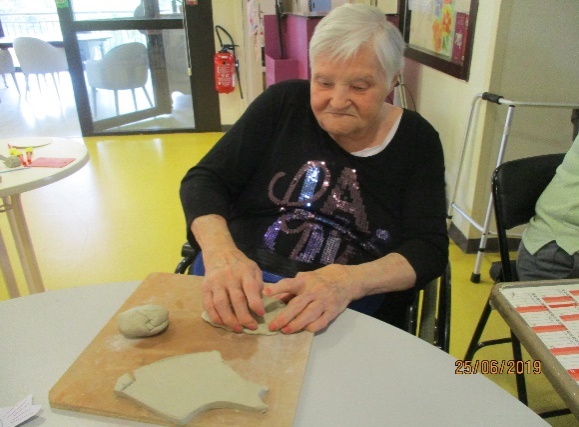 « Maintien  l’autonomie »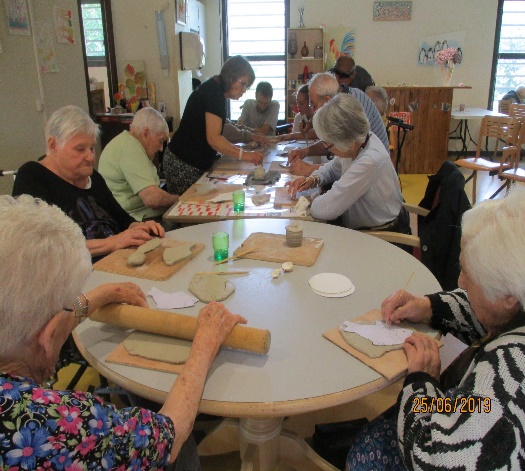 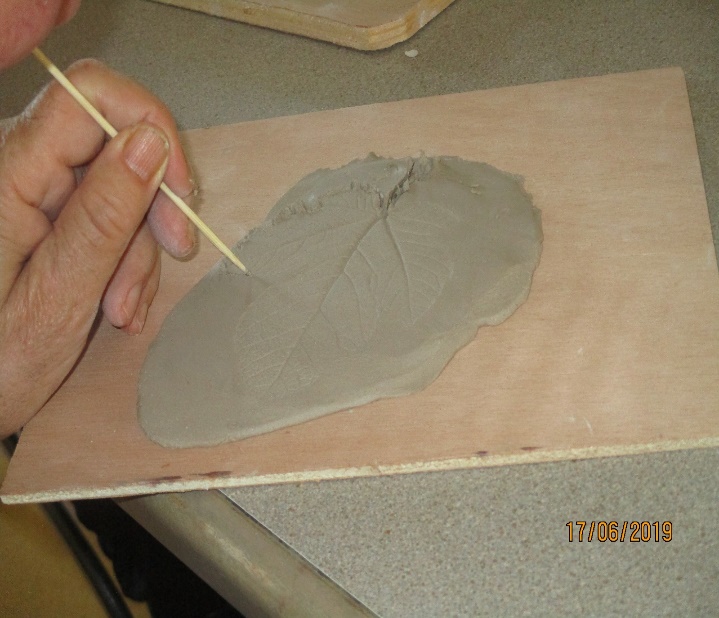 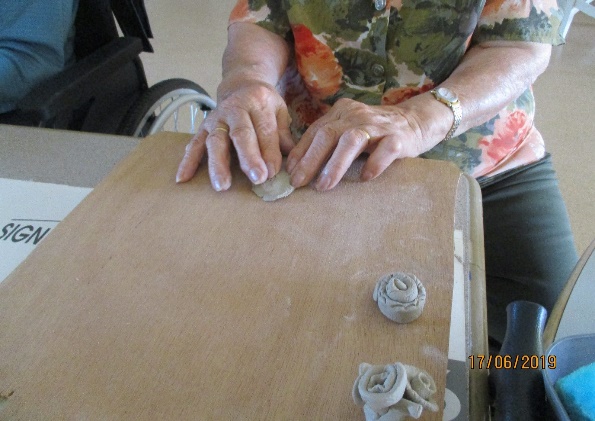 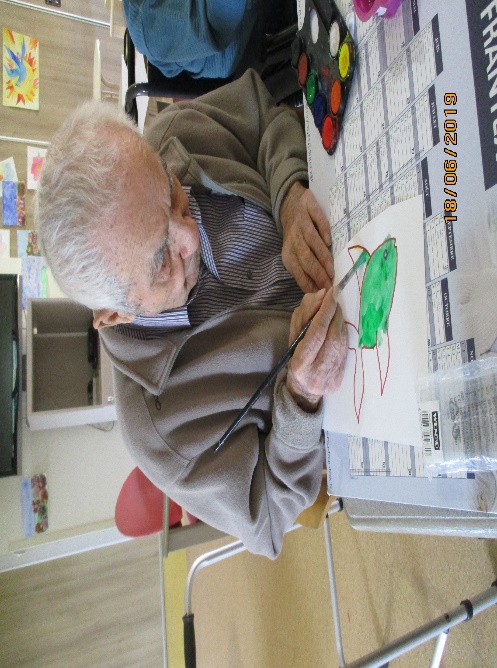 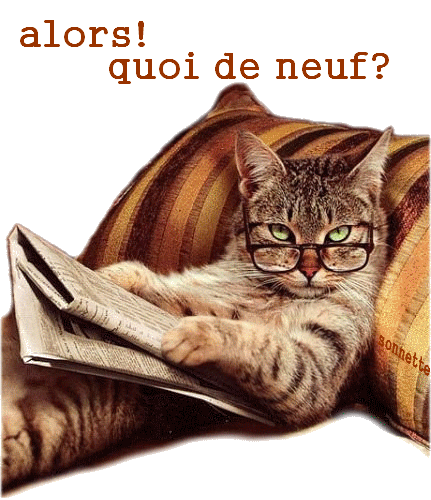 